Diese Farben mag ich besonders gern!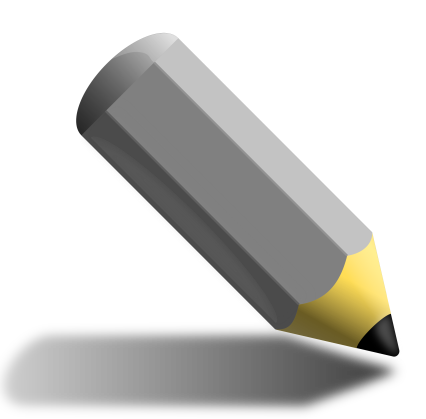 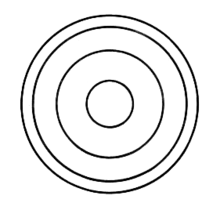 